Муниципальный Советгорода ПавловскаРЕШЕНИЕот 06 августа 2018 года									№ 8/2.1О принятии во втором чтениипроекта изменений и дополнений в Уставвнутригородского муниципального образованияСанкт-Петербурга город  Павловск	Рассмотрев Заключение Главного управления Министерства юстиции Российской Федерации по Санкт-Петербургу от 13.07.2018 № 78/06-10248 об отказе в государственной регистрации изменений и дополнений, вносимых в Устав  внутригородского муниципального образования Санкт-Петербурга город Павловск, Муниципальный Совет города ПавловскаРЕШИЛ:1.	Внести изменения в приложение к  решению Муниципального Совета города Павловска от 23.05.2018 № 5/4.1 «О принятии в первом чтении (за основу) проекта изменений и дополнений в Устав внутригородского муниципального образования Санкт-Петербурга города Павловска» следующие поправки:	1.1.подпункт 4 пункта 2 статьи 63 Устава изложить в следующей редакции:	«4) несоблюдение ограничений, запретов, неисполнение обязанностей, которые установлены Федеральным законом "О противодействии коррупции" и другими федеральными законами;»	1.2. Статью 47 Устава изложить в следующей редакции:« Статья 47. Вступление в силу муниципальных правовых актов	1. Муниципальные нормативные правовые акты, затрагивающие права, свободы и обязанности человека и гражданина, устанавливающие правовой статус организаций, учредителем которых выступает муниципальное образование, а также соглашения, заключаемые между органами местного самоуправления, вступают в силу после их официального опубликования (обнародования). При этом официальное опубликование (обнародование) муниципальных правовых актов осуществляется не позднее чем через 15 дней со дня их принятия, если в самом акте не установлено иное.

	Официальным опубликованием муниципального правового акта или соглашения, заключенного между органами местного самоуправления, считается первая публикация его полного текста в периодическом печатном издании, распространяемом в муниципальном образовании.	Для официального опубликования (обнародования) муниципальных правовых актов и соглашений органы местного самоуправления вправе также использовать сетевое издание. В случае опубликования (размещения) полного текста муниципального правового акта в официальном сетевом издании объемные графические и табличные приложения к нему в печатном издании могут не приводиться.
2. Иные муниципальные правовые акты вступают в силу со дня их принятия соответствующими органами местного самоуправления или должностными лицами местного самоуправления муниципального образования, за исключением случаев, когда принятый муниципальный правовой акт предусматривает иной порядок вступления в силу.            3. Официальным опубликованием (обнародованием) муниципального правового акта является первая публикация его полного текста в любом из следующих печатных средств массовой информации, являющихся источником официального опубликования муниципальных правовых актов:1)   газета «Наш Павловск»;2)   газета «Царскосельская газета», в том числе её приложение «Павловские новости»;3) информационно-аналитический  бюллетень «Муниципальные  новости  города Павловска».Муниципальные правовые акты могут быть дополнительно доведены до всеобщего сведения путём их размещения на официальном сайте муниципального образования в информационно-телекоммуникационной сети Интернет по адресу: http://www.mo-pavlovsk.ru/»3.	Настоящее решение вступает в силу со дня его принятия.Глава муниципального образованиягорода Павловска									В.В. Зибарев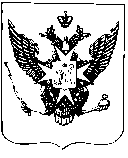 